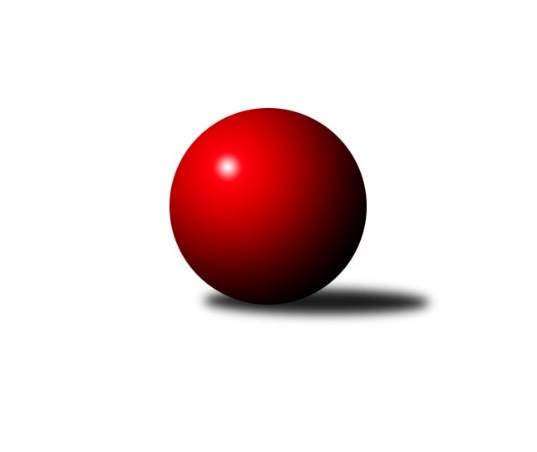 Č.25Ročník 2022/2023	14.4.2023Nejlepšího výkonu v tomto kole: 2673 dosáhlo družstvo: KK Konstruktiva CMistrovství Prahy 1 2022/2023Výsledky 25. kolaSouhrnný přehled výsledků:SK Meteor C	- TJ Kobylisy A	4:4	2564:2528	6.0:6.0	11.4.TJ Rudná	- KK Slavia Praha	6:2	2656:2535	8.0:4.0	12.4.SK Žižkov B	- TJ Kobylisy B	5:3	2570:2506	7.0:5.0	12.4.SK Uhelné sklady	- SC Olympia Radotín	1:7	2315:2551	3.0:9.0	13.4.KK Velké Popovice	- VSK ČVUT 	1:7	2274:2404	4.5:7.5	13.4.KK Konstruktiva C	- SK Žižkov C	6:2	2673:2471	8.0:4.0	13.4.KK Slavoj C	- TJ Radlice B	6:2	2653:2433	9.0:3.0	14.4.Tabulka družstev:	1.	KK Slavoj C	25	21	1	3	143.0 : 57.0 	196.5 : 103.5 	 2572	43	2.	TJ Rudná	25	18	1	6	137.0 : 63.0 	195.0 : 105.0 	 2545	37	3.	KK Konstruktiva C	25	14	4	7	106.5 : 93.5 	167.0 : 133.0 	 2485	32	4.	KK Slavia Praha	24	13	1	10	105.5 : 86.5 	154.0 : 134.0 	 2474	27	5.	SC Olympia Radotín	25	12	2	11	101.5 : 98.5 	153.0 : 147.0 	 2491	26	6.	VSK ČVUT	25	12	2	11	101.5 : 98.5 	152.0 : 148.0 	 2420	26	7.	SK Žižkov C	24	12	0	12	98.5 : 93.5 	135.0 : 153.0 	 2417	24	8.	TJ Kobylisy A	24	10	3	11	95.0 : 97.0 	135.5 : 152.5 	 2428	23	9.	TJ Kobylisy B	25	11	1	13	103.5 : 96.5 	156.0 : 144.0 	 2430	23	10.	SK Žižkov B	25	11	0	14	95.5 : 104.5 	152.5 : 147.5 	 2481	22	11.	SK Meteor C	25	10	1	14	85.5 : 114.5 	127.0 : 173.0 	 2336	21	12.	SK Uhelné sklady	25	8	2	15	83.5 : 116.5 	134.0 : 166.0 	 2418	18	13.	KK Velké Popovice	25	5	3	17	69.0 : 131.0 	116.0 : 184.0 	 2348	13	14.	TJ Radlice B	24	5	1	18	58.5 : 133.5 	102.5 : 185.5 	 2372	11Podrobné výsledky kola:	 SK Meteor C	2564	4:4	2528	TJ Kobylisy A	Ivana Vlková	 	 211 	 192 		403 	 0:2 	 413 	 	220 	 193		Václav Bouchal	Bohumil Fojt	 	 213 	 204 		417 	 1:1 	 424 	 	208 	 216		Jaromír Žítek	Jindra Pokorná	 	 226 	 220 		446 	 2:0 	 420 	 	203 	 217		Lubomír Chudoba	Martin Povolný	 	 231 	 233 		464 	 2:0 	 395 	 	203 	 192		Karel Sedláček	Josef Tesař	 	 224 	 194 		418 	 1:1 	 423 	 	211 	 212		Karel Mašek	Jan Petráček	 	 217 	 199 		416 	 0:2 	 453 	 	231 	 222		Pavel Červinkarozhodčí:  Vedoucí družstevNejlepší výkon utkání: 464 - Martin Povolný	 TJ Rudná	2656	6:2	2535	KK Slavia Praha	Jiří Spěváček	 	 211 	 182 		393 	 0:2 	 447 	 	229 	 218		Aleš Jungmann	Pavel Strnad	 	 212 	 209 		421 	 1:1 	 441 	 	233 	 208		Karel Vaňata	Miluše Kohoutová	 	 235 	 233 		468 	 2:0 	 374 	 	193 	 181		Jan Václavík	Ludmila Erbanová	 	 248 	 228 		476 	 2:0 	 431 	 	243 	 188		Petr Knap	Jan Rokos	 	 249 	 223 		472 	 2:0 	 429 	 	230 	 199		Tomáš Jiránek	Jaromír Bok	 	 214 	 212 		426 	 1:1 	 413 	 	197 	 216		Filip Knaprozhodčí:  Vedoucí družstevNejlepší výkon utkání: 476 - Ludmila Erbanová	 SK Žižkov B	2570	5:3	2506	TJ Kobylisy B	Josef Gebr	 	 188 	 198 		386 	 0:2 	 431 	 	215 	 216		Robert Kratochvíl	Jan Neckář ml.	 	 205 	 209 		414 	 1:1 	 427 	 	225 	 202		Pavel Moravec	Miloslav Všetečka	 	 220 	 221 		441 	 2:0 	 394 	 	194 	 200		Zdeněk Šrot	Irini Sedláčková	 	 237 	 220 		457 	 2:0 	 391 	 	199 	 192		Josef Mach	Anna Sailerová	 	 207 	 215 		422 	 0:2 	 459 	 	213 	 246		Jan Nowak	Jan Neckář	 	 214 	 236 		450 	 2:0 	 404 	 	191 	 213		Michal Matyskarozhodčí:  Vedoucí družstevNejlepší výkon utkání: 459 - Jan Nowak	 SK Uhelné sklady	2315	1:7	2551	SC Olympia Radotín	Jiří Kuděj	 	 192 	 175 		367 	 0:2 	 447 	 	215 	 232		Vladimír Zdražil	Tomáš Dvořák	 	 186 	 198 		384 	 0:2 	 426 	 	207 	 219		Pavel Dvořák	Dana Školová	 	 204 	 200 		404 	 1:1 	 426 	 	233 	 193		Robert Asimus	Pavel Černý	 	 182 	 198 		380 	 0:2 	 437 	 	205 	 232		Jiří Ujhelyi	Martin Novák	 	 223 	 192 		415 	 2:0 	 370 	 	198 	 172		Petr Dvořák	Bohumil Bazika	 	 180 	 185 		365 	 0:2 	 445 	 	220 	 225		Martin Pondělíčekrozhodčí:  Vedoucí družstevNejlepší výkon utkání: 447 - Vladimír Zdražil	 KK Velké Popovice	2274	1:7	2404	VSK ČVUT 	Tomáš Bek	 	 195 	 151 		346 	 0.5:1.5 	 395 	 	195 	 200		Pavel Jahelka	Petr Kapal	 	 183 	 174 		357 	 0:2 	 416 	 	187 	 229		David Knoll	Jaruška Havrdová	 	 188 	 190 		378 	 0:2 	 408 	 	196 	 212		Adam Vejvoda	Bedřich Švec	 	 194 	 184 		378 	 1:1 	 394 	 	180 	 214		Jan Knyttl	Martin Kučerka	 	 208 	 214 		422 	 1:1 	 425 	 	191 	 234		Jiří Piskáček	Jiří Mrzílek	 	 208 	 185 		393 	 2:0 	 366 	 	187 	 179		Milan Vejvodarozhodčí:  Vedoucí družstevNejlepší výkon utkání: 425 - Jiří Piskáček	 KK Konstruktiva C	2673	6:2	2471	SK Žižkov C	Hana Kovářová	 	 213 	 226 		439 	 1:1 	 442 	 	207 	 235		Pavel Váňa	Jaroslav Pleticha ml.	 	 219 	 240 		459 	 1:1 	 465 	 	230 	 235		Adam Vaněček	Petr Barchánek	 	 214 	 214 		428 	 1:1 	 406 	 	172 	 234		Tomáš Pokorný	Karel Hybš	 	 259 	 206 		465 	 2:0 	 333 	 	181 	 152		Michal Truksa	Ivan Harašta	 	 219 	 232 		451 	 2:0 	 406 	 	214 	 192		Stanislava Sábová	Samuel Fujko	 	 201 	 230 		431 	 1:1 	 419 	 	224 	 195		Jaroslav Pýcharozhodčí:  Vedoucí družstevNejlepšího výkonu v tomto utkání: 465 kuželek dosáhli: Adam Vaněček, Karel Hybš	 KK Slavoj C	2653	6:2	2433	TJ Radlice B	Daniel Kulhánek	 	 202 	 206 		408 	 2:0 	 380 	 	186 	 194		Filip Beneš	Jiří Kašpar	 	 230 	 225 		455 	 0:2 	 463 	 	232 	 231		Jan Kamín	Petr Sedláček	 	 214 	 228 		442 	 2:0 	 372 	 	161 	 211		Leoš Kofroň	Miroslav Bubeník	 	 213 	 230 		443 	 2:0 	 423 	 	206 	 217		Pavlína Kašparová	Anton Stašák	 	 214 	 216 		430 	 1:1 	 438 	 	198 	 240		Radek Lehner	Jan Bürger	 	 234 	 241 		475 	 2:0 	 357 	 	194 	 163		Petr Lavičkarozhodčí:  Vedoucí družstevNejlepší výkon utkání: 475 - Jan BürgerPořadí jednotlivců:	jméno hráče	družstvo	celkem	plné	dorážka	chyby	poměr kuž.	Maximum	1.	Pavel Kasal 	TJ Rudná	448.00	307.0	141.0	5.8	7/10	(491)	2.	Ludmila Erbanová 	TJ Rudná	447.33	307.2	140.1	3.9	8/10	(489)	3.	Pavel Červinka 	TJ Kobylisy A	444.12	297.9	146.2	3.5	10/10	(484)	4.	Robert Asimus 	SC Olympia Radotín	441.65	299.8	141.8	3.1	9/10	(482)	5.	Lukáš Lehner 	TJ Radlice B	439.17	295.8	143.4	3.4	9/10	(492)	6.	Vladimír Zdražil 	SC Olympia Radotín	438.41	299.5	138.9	5.7	10/10	(498)	7.	Viktor Jungbauer 	KK Slavoj C	437.75	300.4	137.4	5.6	9/9	(517)	8.	Jan Kamín 	TJ Radlice B	437.57	300.0	137.6	5.3	10/10	(483)	9.	Jan Bürger 	KK Slavoj C	437.04	299.8	137.2	4.1	8/9	(483)	10.	Stanislav Březina 	KK Slavoj C	433.13	294.3	138.9	2.8	8/9	(475)	11.	Miroslav Bubeník 	KK Slavoj C	431.11	299.8	131.3	8.2	6/9	(479)	12.	Miluše Kohoutová 	TJ Rudná	430.34	294.1	136.2	3.5	10/10	(468)	13.	Jan Neckář 	SK Žižkov B	429.98	298.7	131.3	5.1	8/10	(494)	14.	Hana Kovářová 	KK Konstruktiva C	428.56	298.3	130.3	6.4	7/10	(480)	15.	Anton Stašák 	KK Slavoj C	427.52	289.6	138.0	4.1	8/9	(503)	16.	Petr Pravlovský 	KK Slavoj C	425.21	286.6	138.6	6.3	6/9	(478)	17.	Filip Knap 	KK Slavia Praha	425.19	285.5	139.7	5.4	10/10	(466)	18.	Jiří Kašpar 	KK Slavoj C	425.18	288.7	136.5	5.9	8/9	(469)	19.	Pavel Váňa 	SK Žižkov C	424.83	293.2	131.6	6.8	9/9	(495)	20.	Adam Vejvoda 	VSK ČVUT 	422.47	288.1	134.3	6.5	10/10	(478)	21.	Miloslav Všetečka 	SK Žižkov B	422.19	286.4	135.8	5.8	9/10	(498)	22.	Martin Novák 	SK Uhelné sklady	422.14	292.4	129.7	6.0	9/10	(461)	23.	Michal Matyska 	TJ Kobylisy B	422.14	294.6	127.5	8.2	10/10	(496)	24.	Petr Barchánek 	KK Konstruktiva C	421.70	287.0	134.7	5.4	9/10	(496)	25.	Aleš Jungmann 	KK Slavia Praha	421.41	292.4	129.0	5.7	10/10	(452)	26.	Pavel Moravec 	TJ Kobylisy B	421.01	290.0	131.0	6.1	9/10	(467)	27.	Jan Nowak 	TJ Kobylisy B	420.99	288.7	132.3	7.5	8/10	(497)	28.	Martin Pondělíček 	SC Olympia Radotín	419.12	289.2	130.0	6.1	9/10	(472)	29.	Jaromír Bok 	TJ Rudná	418.80	290.1	128.7	8.4	9/10	(455)	30.	Ladislav Musil 	KK Velké Popovice	418.54	291.6	126.9	6.1	8/9	(466)	31.	Pavel Jahelka 	VSK ČVUT 	417.57	292.5	125.1	6.9	10/10	(487)	32.	Jan Knyttl 	VSK ČVUT 	416.74	287.5	129.2	7.4	10/10	(480)	33.	Irini Sedláčková 	SK Žižkov B	415.68	291.5	124.2	6.2	10/10	(462)	34.	Pavel Strnad 	TJ Rudná	415.43	299.2	116.2	8.4	10/10	(483)	35.	Anna Sailerová 	SK Žižkov B	413.03	293.0	120.0	7.0	7/10	(477)	36.	Adam Vaněček 	SK Žižkov C	412.97	293.2	119.8	7.4	7/9	(483)	37.	Jiří Mrzílek 	KK Velké Popovice	412.55	294.8	117.7	6.9	7/9	(456)	38.	Jan Rokos 	TJ Rudná	412.52	292.1	120.5	7.7	10/10	(475)	39.	Tomáš Dvořák 	SK Uhelné sklady	412.29	288.0	124.3	7.2	9/10	(476)	40.	Karel Mašek 	TJ Kobylisy A	412.28	286.0	126.3	5.8	8/10	(465)	41.	Jan Hloušek 	SK Uhelné sklady	412.04	289.4	122.6	7.5	7/10	(439)	42.	Ivan Harašta 	KK Konstruktiva C	411.98	288.4	123.6	7.7	9/10	(468)	43.	Karel Vaňata 	KK Slavia Praha	411.95	286.5	125.4	7.2	10/10	(455)	44.	Jan Neckář  ml.	SK Žižkov B	411.54	281.1	130.5	7.2	9/10	(451)	45.	Zdeněk Novák 	KK Slavia Praha	410.73	286.3	124.5	9.0	9/10	(458)	46.	Martin Lukáš 	SK Žižkov B	408.81	293.0	115.8	8.7	8/10	(463)	47.	Jiří Piskáček 	VSK ČVUT 	407.90	282.9	125.0	8.6	9/10	(453)	48.	Karel Hybš 	KK Konstruktiva C	406.51	282.5	124.0	7.1	9/10	(465)	49.	Milan Vejvoda 	VSK ČVUT 	406.33	281.2	125.1	7.9	10/10	(474)	50.	Stanislava Sábová 	SK Žižkov C	405.79	280.6	125.2	7.3	8/9	(470)	51.	Zdeněk Barcal 	SK Meteor C	404.42	283.8	120.7	8.3	8/9	(473)	52.	Samuel Fujko 	KK Konstruktiva C	403.70	289.6	114.1	11.1	10/10	(450)	53.	Lubomír Chudoba 	TJ Kobylisy A	403.49	281.0	122.5	8.7	10/10	(441)	54.	Martin Kučerka 	KK Velké Popovice	402.48	286.4	116.1	9.4	8/9	(439)	55.	Jan Václavík 	KK Slavia Praha	402.19	287.3	114.9	10.0	8/10	(440)	56.	Petr Knap 	KK Slavia Praha	401.82	279.8	122.0	9.5	8/10	(472)	57.	Tomáš Pokorný 	SK Žižkov C	401.64	282.6	119.0	8.9	8/9	(477)	58.	Zbyněk Sedlák 	SK Uhelné sklady	401.50	286.5	115.0	9.1	10/10	(452)	59.	Josef Gebr 	SK Žižkov B	401.39	280.9	120.5	7.5	10/10	(457)	60.	Pavel Dvořák 	SC Olympia Radotín	401.06	286.9	114.2	10.2	10/10	(496)	61.	Robert Kratochvíl 	TJ Kobylisy B	399.64	283.2	116.4	8.7	9/10	(449)	62.	Petr Dvořák 	SC Olympia Radotín	399.58	276.9	122.7	7.4	10/10	(486)	63.	Petr Moravec 	TJ Kobylisy B	399.31	280.1	119.2	10.8	9/10	(436)	64.	Přemysl Šámal 	SK Meteor C	399.19	284.3	114.9	9.1	7/9	(442)	65.	Miroslav Klement 	KK Konstruktiva C	398.34	283.3	115.1	10.0	9/10	(456)	66.	Jiří Ujhelyi 	SC Olympia Radotín	398.01	284.1	113.9	11.4	10/10	(441)	67.	Václav Bouchal 	TJ Kobylisy A	396.18	280.5	115.7	9.6	10/10	(434)	68.	Antonín Knobloch 	SK Uhelné sklady	395.15	291.6	103.6	12.6	9/10	(422)	69.	Bohumil Bazika 	SK Uhelné sklady	393.99	281.7	112.3	11.3	10/10	(446)	70.	Josef Tesař 	SK Meteor C	393.94	283.0	110.9	10.6	9/9	(457)	71.	Karel Sedláček 	TJ Kobylisy A	393.26	276.1	117.2	9.7	8/10	(446)	72.	Josef Mach 	TJ Kobylisy B	389.65	284.0	105.7	12.1	9/10	(453)	73.	Josef Jurášek 	SK Meteor C	388.63	278.1	110.5	9.9	7/9	(445)	74.	Pavlína Kašparová 	TJ Radlice B	387.69	280.7	107.0	13.2	9/10	(439)	75.	Radek Lehner 	TJ Radlice B	387.50	270.7	116.8	10.2	9/10	(443)	76.	Zdeněk Šrot 	TJ Kobylisy B	387.14	281.4	105.8	12.0	7/10	(428)	77.	Jindra Pokorná 	SK Meteor C	385.87	279.7	106.2	11.0	7/9	(476)	78.	Jaruška Havrdová 	KK Velké Popovice	384.38	279.9	104.5	14.0	9/9	(430)	79.	Jan Petráček 	SK Meteor C	383.56	279.0	104.6	12.1	9/9	(446)	80.	Leoš Kofroň 	TJ Radlice B	382.69	266.5	116.2	11.6	10/10	(441)	81.	Bedřich Švec 	KK Velké Popovice	381.25	271.7	109.5	11.5	9/9	(432)	82.	Petr Kapal 	KK Velké Popovice	378.57	269.2	109.4	9.7	9/9	(426)	83.	Tomáš Herman 	SK Žižkov C	378.36	268.5	109.9	10.5	6/9	(457)	84.	Marek Lehner 	TJ Radlice B	371.67	265.8	105.9	11.0	8/10	(427)	85.	Josef Kučera 	SK Meteor C	360.93	255.6	105.4	15.1	6/9	(441)		Josef Pokorný 	SK Žižkov C	467.60	319.4	148.2	5.8	1/9	(494)		Vojtěch Vojtíšek 	TJ Kobylisy A	454.00	305.0	149.0	6.0	1/10	(454)		Jaroslav Pleticha  ml.	KK Konstruktiva C	451.50	302.0	149.5	2.5	2/10	(459)		Hana Křemenová 	SK Žižkov C	447.33	296.0	151.3	5.0	1/9	(456)		Marek Dvořák 	TJ Rudná	446.50	297.3	149.2	4.0	3/10	(510)		Luboš Kocmich 	VSK ČVUT 	443.00	283.5	159.5	1.0	2/10	(462)		Michal Kocan 	KK Slavia Praha	436.00	288.0	148.0	7.0	1/10	(436)		Štěpán Fatka 	TJ Rudná	433.00	294.0	139.0	8.0	2/10	(446)		Hana Zdražilová 	KK Slavoj C	431.00	304.0	127.0	6.5	1/9	(434)		Peter Koščo 	TJ Rudná	429.00	278.0	151.0	6.0	1/10	(429)		Milan Mareš 	KK Slavia Praha	428.00	304.5	123.5	6.5	2/10	(436)		Vladimír Dvořák 	SK Meteor C	427.00	289.5	137.5	6.0	1/9	(449)		Jarmila Zimáková 	TJ Rudná	427.00	290.0	137.0	6.5	2/10	(430)		Bohumír Musil 	KK Konstruktiva C	426.00	293.0	133.0	2.0	1/10	(426)		Stanislav Vesecký 	KK Konstruktiva C	425.23	290.9	134.3	8.3	6/10	(472)		David Knoll 	VSK ČVUT 	424.13	294.7	129.4	6.3	4/10	(465)		Miroslav Míchal 	SK Uhelné sklady	424.00	300.0	124.0	8.0	1/10	(424)		Zbyněk Lébl 	KK Konstruktiva C	423.50	286.0	137.5	5.0	2/10	(454)		Radek Pauk 	SC Olympia Radotín	420.00	294.0	126.0	8.0	1/10	(447)		Tomáš Kazimour 	SK Žižkov C	419.40	290.5	128.9	5.2	5/9	(475)		Martin Povolný 	SK Meteor C	417.50	287.3	130.3	7.8	2/9	(464)		Zdeněk Míka 	SK Meteor C	417.00	278.0	139.0	7.0	1/9	(417)		Tomáš Eštók 	KK Konstruktiva C	416.00	289.3	126.8	7.3	4/10	(438)		Bohumil Fojt 	SK Meteor C	415.50	295.3	120.3	8.0	2/9	(418)		Miloslav Dušek 	SK Uhelné sklady	414.73	283.3	131.4	5.1	3/10	(432)		Daniel Kulhánek 	KK Slavoj C	414.00	291.0	123.0	4.0	1/9	(420)		Petra Vesecká 	KK Konstruktiva C	414.00	293.0	121.0	13.0	1/10	(414)		Jiří Váňa 	SK Žižkov C	414.00	301.0	113.0	12.0	1/9	(414)		Petr Sedláček 	KK Slavoj C	412.50	292.0	120.5	8.0	2/9	(448)		Jiří Spěváček 	TJ Rudná	411.21	284.5	126.7	7.1	6/10	(463)		Vojtěch Zlatník 	SC Olympia Radotín	409.77	286.7	123.0	8.2	5/10	(477)		Jaroslav Pýcha 	SK Žižkov C	408.08	287.9	120.2	6.6	4/9	(493)		Tomáš Rejpal 	VSK ČVUT 	407.50	286.5	121.0	11.5	3/10	(419)		Miloslava Žďárková 	SK Žižkov C	401.67	284.3	117.3	11.3	3/9	(446)		Tomáš Jícha 	KK Velké Popovice	400.38	278.9	121.5	7.2	4/9	(435)		Jiří Škoda 	VSK ČVUT 	399.00	274.8	124.3	8.1	4/10	(436)		Miroslava Martincová 	SK Meteor C	399.00	275.0	124.0	9.0	1/9	(399)		Zuzana Edlmannová 	SK Meteor C	399.00	278.0	121.0	6.0	1/9	(399)		Karel Kohout 	TJ Rudná	399.00	283.0	116.0	10.0	1/10	(399)		Jitka Kudějová 	SK Uhelné sklady	395.00	291.0	104.0	14.0	1/10	(395)		Dana Školová 	SK Uhelné sklady	394.50	284.8	109.8	9.3	4/10	(406)		Tomáš Vinš 	KK Velké Popovice	393.00	272.0	121.0	6.0	1/9	(393)		Pavel Mezek 	TJ Kobylisy A	391.73	279.8	111.9	12.2	6/10	(423)		Roman Hrdlička 	KK Slavoj C	389.00	267.0	122.0	6.0	1/9	(389)		Filip Beneš 	TJ Radlice B	388.17	280.3	107.8	11.8	2/10	(417)		Vladislav Škrabal 	SK Žižkov C	388.00	274.0	114.0	12.5	2/9	(390)		Martin Šimek 	SC Olympia Radotín	387.50	272.0	115.5	7.8	2/10	(418)		Petr Opatovský 	SK Žižkov C	387.05	273.4	113.7	9.4	4/9	(415)		Ivana Vlková 	SK Meteor C	385.63	273.3	112.3	9.2	5/9	(421)		Tomáš Jiránek 	KK Slavia Praha	385.17	274.4	110.8	11.4	6/10	(429)		Michal Mičo 	SK Meteor C	385.00	272.0	113.0	8.0	1/9	(385)		Jiří Kuděj 	SK Uhelné sklady	382.00	272.0	110.0	11.5	2/10	(397)		Jaromír Žítek 	TJ Kobylisy A	380.43	275.4	105.0	12.6	5/10	(424)		Pavel Černý 	SK Uhelné sklady	380.00	282.0	98.0	11.0	1/10	(380)		Karel Erben 	TJ Kobylisy B	378.00	259.0	119.0	12.0	1/10	(378)		Tomáš Kuneš 	VSK ČVUT 	376.00	288.0	88.0	19.5	2/10	(382)		Miroslav Kochánek 	VSK ČVUT 	373.09	267.5	105.6	10.9	4/10	(439)		Martin Kovář 	TJ Radlice B	371.00	284.0	87.0	12.0	1/10	(371)		Vladimír Kohout 	TJ Kobylisy A	367.50	267.5	100.0	12.3	4/10	(400)		Ivan Hrbek 	SK Meteor C	367.00	278.0	89.0	15.0	1/9	(367)		Jan Zlámal 	TJ Radlice B	364.67	261.7	103.0	13.3	1/10	(376)		Jana Procházková 	KK Velké Popovice	362.00	258.5	103.5	11.8	3/9	(374)		Michal Truksa 	SK Žižkov C	361.75	267.4	94.4	14.4	4/9	(386)		Jana Kvardová 	KK Velké Popovice	360.00	273.0	87.0	21.0	1/9	(360)		Jana Dušková 	SK Uhelné sklady	353.00	257.0	96.0	13.0	1/10	(353)		Petr Katz 	SK Žižkov C	353.00	264.0	89.0	16.0	1/9	(353)		Karel Turek 	TJ Radlice B	350.00	257.0	93.0	14.0	1/10	(350)		Jan Vojáček 	TJ Radlice B	349.50	250.5	99.0	13.1	4/10	(425)		Anna Nowaková 	TJ Kobylisy B	347.00	254.0	93.0	15.0	1/10	(347)		Martin Smetana 	SK Meteor C	346.00	257.0	89.0	18.0	1/9	(346)		Petr Lavička 	TJ Radlice B	332.78	238.3	94.4	18.6	3/10	(392)		Tomáš Bek 	KK Velké Popovice	308.50	216.5	92.0	6.5	2/9	(346)		Filip Lafek 	SK Žižkov C	308.00	241.0	67.0	20.0	1/9	(308)		Jan Kosík 	VSK ČVUT 	307.00	194.0	113.0	18.0	1/10	(307)		Miroslav Plachý 	SK Uhelné sklady	274.00	196.0	78.0	0.0	1/10	(274)Sportovně technické informace:Starty náhradníků:registrační číslo	jméno a příjmení 	datum startu 	družstvo	číslo startu27351	Petr Sedláček	14.04.2023	KK Slavoj C	3x22752	Dana Školová	13.04.2023	SK Uhelné sklady	2x16851	Jiří Kuděj	13.04.2023	SK Uhelné sklady	5x15516	Pavel Černý	13.04.2023	SK Uhelné sklady	1x26968	Petr Lavička	14.04.2023	TJ Radlice B	3x26592	Daniel Kulhánek	14.04.2023	KK Slavoj C	3x26958	Tomáš Bek	13.04.2023	KK Velké Popovice	1x10877	Jaroslav Pleticha ml.	13.04.2023	KK Konstruktiva C	5x15857	David Knoll	13.04.2023	VSK ČVUT 	5x22254	Michal Truksa	13.04.2023	SK Žižkov C	3x20191	Jaroslav Pýcha	13.04.2023	SK Žižkov C	5x24142	Martin Povolný	11.04.2023	SK Meteor C	5x20725	Bohumil Fojt	11.04.2023	SK Meteor C	3x
Hráči dopsaní na soupisku:registrační číslo	jméno a příjmení 	datum startu 	družstvo	13003	Tomáš Jiránek	12.04.2023	KK Slavia Praha	Program dalšího kola:26. kolo17.4.2023	po	17:00	TJ Kobylisy A - TJ Radlice B (dohrávka z 20. kola)	18.4.2023	út	17:00	TJ Kobylisy B - TJ Rudná	18.4.2023	út	17:30	KK Slavia Praha - KK Slavoj C	19.4.2023	st	17:00	SK Žižkov C - SK Uhelné sklady	19.4.2023	st	17:30	TJ Radlice B - KK Konstruktiva C	20.4.2023	čt	17:00	TJ Kobylisy A - SK Žižkov B	20.4.2023	čt	17:30	VSK ČVUT  - SK Meteor C	20.4.2023	čt	19:30	SC Olympia Radotín - KK Velké Popovice	Nejlepší šestka kola - absolutněNejlepší šestka kola - absolutněNejlepší šestka kola - absolutněNejlepší šestka kola - absolutněNejlepší šestka kola - dle průměru kuželenNejlepší šestka kola - dle průměru kuželenNejlepší šestka kola - dle průměru kuželenNejlepší šestka kola - dle průměru kuželenNejlepší šestka kola - dle průměru kuželenPočetJménoNázev týmuVýkonPočetJménoNázev týmuPrůměr (%)Výkon6xLudmila ErbanováRudná4766xVladimír ZdražilRadotín113.534477xJan BürgerSlavoj C4752xMartin PondělíčekRadotín113.024454xJan RokosRudná4721xMartin PovolnýMeteor C112.144643xMiluše KohoutováRudná4687xLudmila ErbanováRudná111.894765xAdam VaněčekŽižkov C4652xJiří UjhelyiRadotín110.994372xKarel HybšKonstruktiva C4652xJan RokosRudná110.95472